Cooperative Extension Service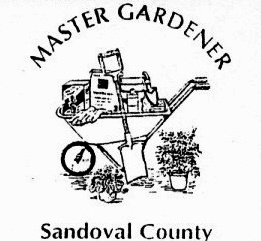 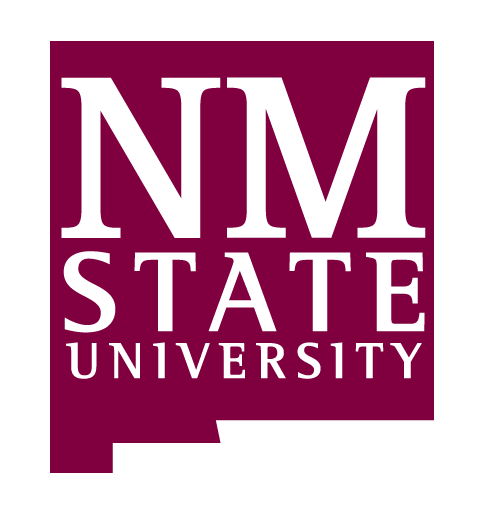 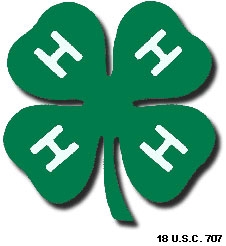 New Mexico State UniversityU. S. Department of AgricultureP. O. Box 400Bernalillo, New Mexico  87004(505) 867-2582sandovalmastergardeners.orgSANTA ANA PLANT CLINICby Sandoval County Master GardenersWhat is a Plant Clinic?A Master Gardener plant clinic is just what is says:  A clinic for your plants.  Do you have a problem with a shrub, tree, flower, or your lawn?  If you do, than this is the time to find out what the problem might be!  If you can bring your problem plant with you to the plant clinic, Experienced Master Gardeners will answer plant and gardening questions and if you have a “sick” plant, look it over and try to come up with a “diagnosis” and give you a recommendation for treatment.  Bring in your sick and ailing plants . . .Santa Ana Garden Center Bernalillo960 US Hwy. 550 Dates and TimesSunday April 8 - 11 to 2Saturday April 28 - 10 to 2Sunday May 6 - 11 to 2Saturday May 26 - 10 to 2Sunday June 10 - 11 to 2Saturday August 25 - 10 to 2Sunday September 16 - 11 to 2Sunday October 7 - 11 to 2New Mexico State University is an equal opportunity/affirmative action employer and educator.   NMSU and the U.S. Department of Agriculture cooperating.